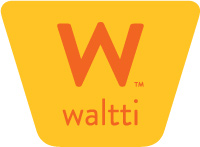 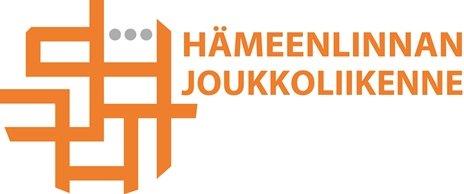 Valtakirja matkakorttiasiointiinValtuutuksen tarkoitus ja valtuutetun toimivaltaValtuutuksen tarkoituksena on antaa valtuutetulle oikeudet hoitaa valtakirjan antajan ja Hämeenlinnan seudun joukkoliikenteen väliseen asiakassuhteeseen liittyvää asiointia. Asiointia ovat mm. henkilökohtaisen matkakortin hankinta, sulkeminen, lippulataukset, lippuselvitykset, käytöstä poistaminen ja asiakassuhteen päättäminen. Mikäli valtuutettu ei ole Hämeenlinnan seudun joukkoliikenteen asiakas, hänen tietonsa tallennetaan Hämeenlinnan seudun joukkoliikenteen asiakasrekisteriin. Valtuutus ei velvoita valtuutettua hankkimaan omaa matkakorttia.Valtuutetulla on valtuutus edustaa valtuuttajaa parhaaksi katsomallaan tavalla. Valtakirjan antaja hyväksyy itseään sitovaksi kaiken, mitä valtuutettu tämän valtakirjan nojalla tekee tai jättää tekemättä.Tämä valtakirja oikeuttaa asiointiin palvelupiste Kastellissa.Palvelupiste KastelliPalokunnankatu 16, katutaso13100 Hämeenlinnama-pe 9-16Valtuutettu:Nimi		     ________________________________________________________________________________________________________________________________________________________________________________________________________________________________________________________________________________________________Henkilötunnus	     ________________________________________________________________________________________________________________________________________________________________________________________________________________________________________________________________________________________________Valtuuttaja:Nimi		     ________________________________________________________________________________________________________________________________________________________________________________________________________________________________________________________________________________________________Henkilötunnus	     ________________________________________________________________________________________________________________________________________________________________________________________________________________________________________________________________________________________________Matkakortin numero	     ________________________________________________________________________________________________________________________________________________________________________________________________________________________________________________________________________________________________Valtakirjan voimassaolo	     ________________________________________________________________________________________________________________________________________________________________________________________________________________________________________________________________________________________________		päivämäärä, johon asti valtakirja on voimassa ilman päivämäärää valtakirja on voimassa vain yhden asiointikerran ajanPaikka ja päiväys	     ________________________________________________________________________________________________________________________________________________________________________________________________________________________________________________________________________________________________Allekirjoitus ja nimenselvennys____________________________________________________________________________________________